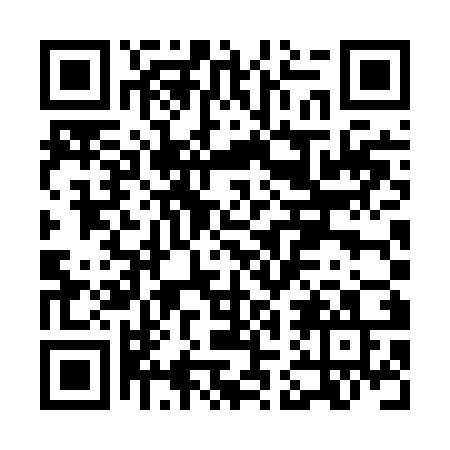 Prayer times for Trochtelfingen, GermanyWed 1 May 2024 - Fri 31 May 2024High Latitude Method: Angle Based RulePrayer Calculation Method: Muslim World LeagueAsar Calculation Method: ShafiPrayer times provided by https://www.salahtimes.comDateDayFajrSunriseDhuhrAsrMaghribIsha1Wed3:445:571:155:168:3410:392Thu3:415:561:155:168:3610:413Fri3:385:541:155:178:3710:444Sat3:355:521:155:178:3910:465Sun3:325:511:155:188:4010:496Mon3:305:491:155:198:4210:517Tue3:275:481:155:198:4310:548Wed3:245:461:155:208:4410:569Thu3:215:451:155:208:4610:5910Fri3:185:431:155:218:4711:0211Sat3:155:421:155:218:4911:0412Sun3:125:401:155:228:5011:0713Mon3:095:391:155:228:5111:1014Tue3:065:381:155:238:5311:1215Wed3:035:361:155:238:5411:1516Thu3:005:351:155:248:5511:1817Fri2:595:341:155:248:5711:2018Sat2:585:321:155:258:5811:2319Sun2:585:311:155:258:5911:2420Mon2:575:301:155:269:0011:2521Tue2:575:291:155:269:0211:2522Wed2:565:281:155:279:0311:2623Thu2:565:271:155:279:0411:2724Fri2:565:261:155:289:0511:2725Sat2:555:251:155:289:0611:2826Sun2:555:241:165:299:0811:2827Mon2:555:231:165:299:0911:2928Tue2:545:221:165:299:1011:2929Wed2:545:211:165:309:1111:3030Thu2:545:211:165:309:1211:3031Fri2:545:201:165:319:1311:31